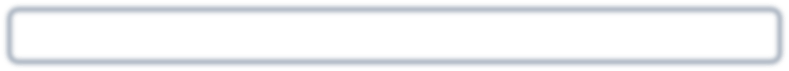 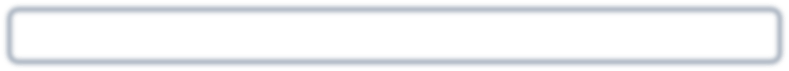 Le CLAS Inserm Paris Est Tenon proposeLe point de départ commun : la disparition du Père Noël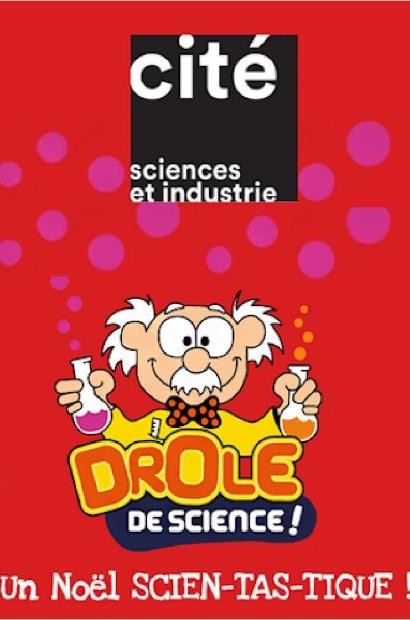 4 espaces, avec spectacles en simultané :Un spectacle de marionnettes (30 min) + spectacle de kamishibaï (10-15 min) + activités : adaptés aux 3-5 ansUn spectacle scientifique et interactif (1h30) « Mission Spatiale»: destiné aux 5-12 ans, où de nombreuxenfants monteront sur scène pour réaliser des expériencesUne enquête immersive de police scientifique « Meurtre à la Cité » : spectacle et ateliers destinés aux 12-16 ans, dans la peau de véritables enquêteurs« Les petits défis scientifiques » : spectacle destiné aux parents et ados, qui pourront participerFlexibilité et accessibilité non restreinte à l’âge pour les animations 3-12 ans.Le spectacle de police scientifique est réservé aux ados, sans leurs parents.Chaque enfant recevra un sachet goûter à la sortie du spectacle.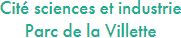 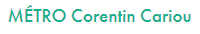 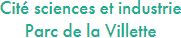 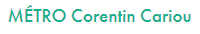 à retourner avant le 25 septembre 2023 à francoise.saurini@inserm.fr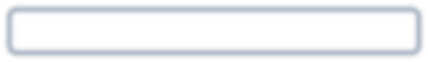 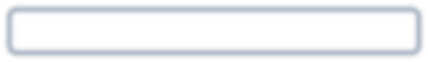 Nom et prénom:Unité, équipe:E-mail:Statut (vacataire, CDD ou statutaire):Les réservations ne seront définitives qu’à réception du règlement par chèque à l'ordre du CLAS INSERM Paris Est Tenon par courrier adressé à :	Françoise SauriniHôpital Robert Debré INSERM U1141Bâtiment Bingen 3ème48 Boulevard Sérurier 75019 ParisPour tout renseignement complémentaire, vous pouvez contacter par mail : francoise.saurini@inserm.frou voir le descriptif sur la page du CLAS https://pro.inserm.fr/caes/comites-locaux-action-sociale-clas/paris-est-tenonNb de chèque KDO (pour les enfants de 0-2 ans)Noël Scientastique 04 décembreNb enfantsNb ParentsInscriptions à l’Espace 3-5 ansInscriptions à l’Espace 5-12 ans: «Mission Spatiale»Inscriptions à l’Espace 12-16 ans: «Meurtre à la Cité»XInscriptions à l’Espace Adultes/ AdosNb de « Billets Expositions » 04 décembre à 9 euros